Application registering process for NETHANNA NESTHAM Schme – 2022Please Note the following points:Validations: The beneficiary should be in the mapped House hold. Should have an own loom in a house and the beneficiary should be practicing the Weaving.Photo of beneficiary along with loom, Geo Coordinates and time stamp will be captured.New applications will be taken in the WEA/WWDS login in Beneficiary Outreach APP app from 05-07-2022 to 11-07-2022.Once the application regestering window is closed, all the applications will be pushed to the concerned MPDO/MC logins in NBM portal for verification.After verification by MPDO/MCs the application will be forwarded to AD, Handlooms and Textiles in NBM Portal.BENEFICIARY OUT REACH APP (Version 5.6)అప్ లాగిన్ అవ్వడం: WEA/WWDS యొక్క ఆధార్ నెంబర్ Authentication ద్వారా Beneficiary OutReach App Login అవ్వాలి.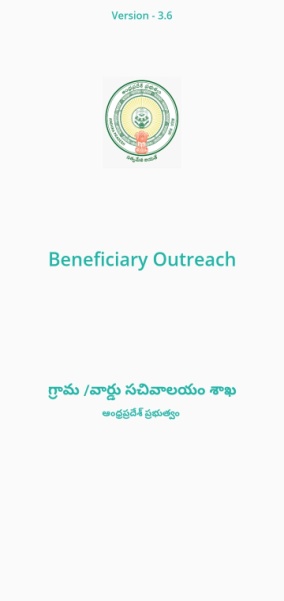 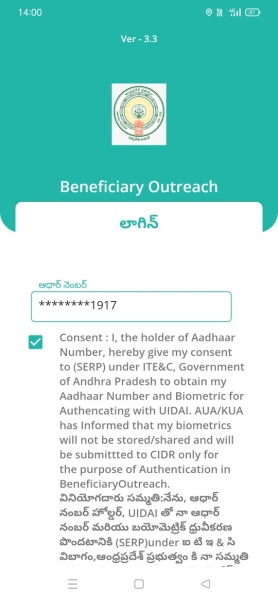 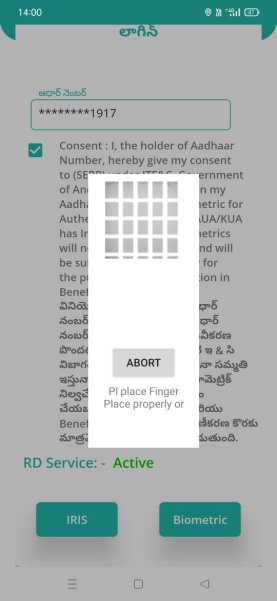 WEA/WWDS Beneficiary OutReach App లాగిన్ అయిన తరువాత మీకు ఈ క్రింది విధంగా స్క్రీన్ కనిపిస్తుంది. నేతన్న నేస్తం Scheme :          Home Screen :  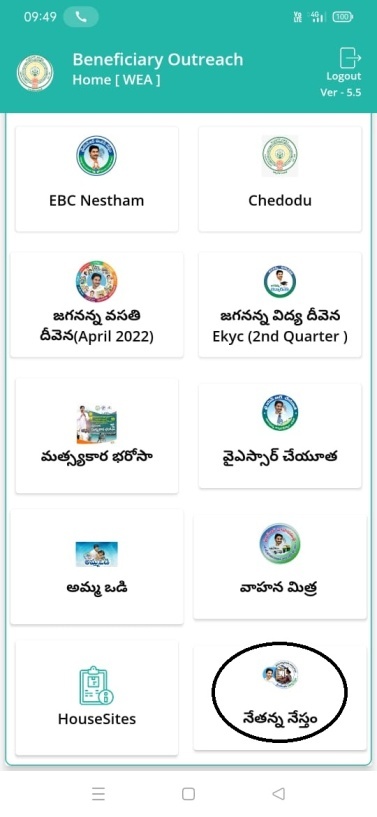 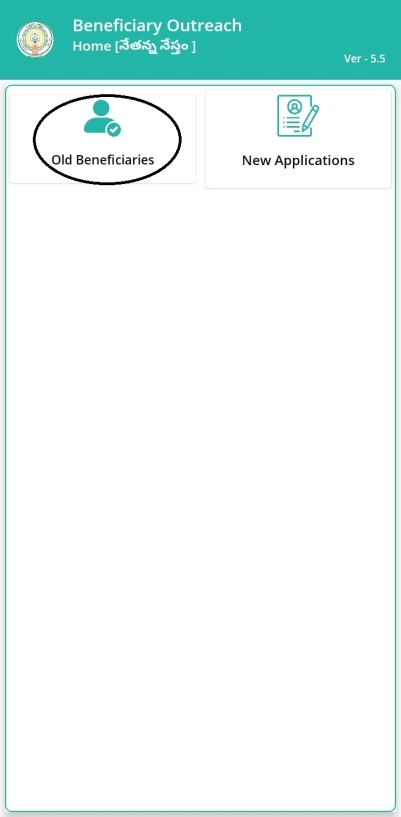 Old Beneficiaries:   మీరు Old Beneficiaries మీద క్లిక్ చేస్తే  మీకు ఈ క్రింది విధముగా స్క్రీన్ కనిపిస్తుంది. మీరు మీ యొక్క Secretariat code ని సెలెక్ట్ చేసుకుంటే List వస్తుంది.List లో మీకు Cluster ID, NId, Applicant Name, Aadhaar Number వస్తాయి.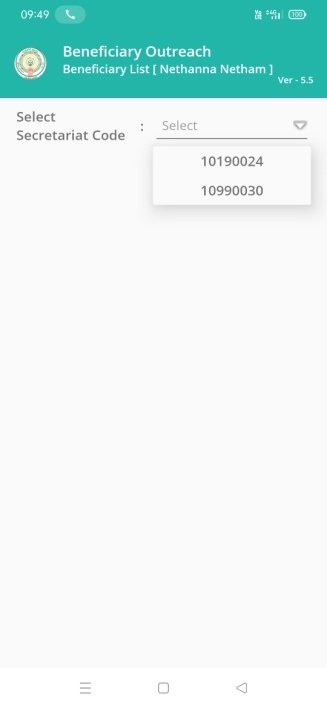 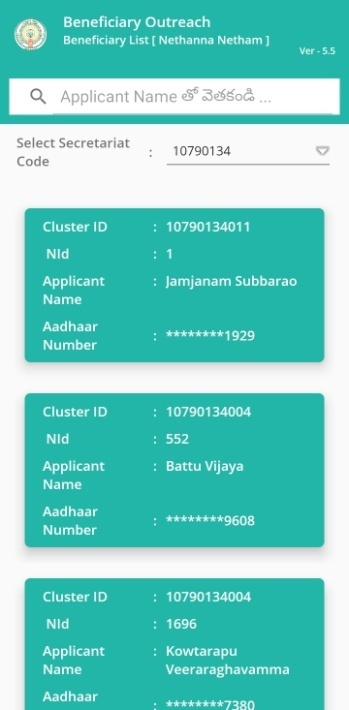 మీరు List ని క్లిక్ చేసిన తరువాత మీకు Beneficiary Details స్క్రీన్ కనిపిస్తుంది.Beneficiary Details స్క్రీన్ లో   లబ్దిదారుని వివరాలు లో లబ్దిదారుని ఆధార్ నెంబర్,  లబ్దిదారుని పేరు, NID, HHID, Gender,Date Of Birth వస్తాయి.Handloom Details(చేనేత వివరాలు ) లో చేనేత మగ్గం నేయుచున్నారా?,మగ్గం యొక్క రకం, చేనేత గుర్తింపు కార్డు నెంబర్, ఇంటిలో ఉన్న మగ్గముల సంఖ్య ఉంటాయి.చేనేత మగ్గం నేయుచున్నారా? అనే ప్రశ్న లో అవును/కాదు ఆప్షన్స్ కలవు,అవును అయితే అవును అని కాదు అయితే కాదు అని ఆప్షన్ క్లిక్ చేయండి.చేనేత గుర్తింపు కార్డు నెంబర్, ఇంటిలో ఉన్న మగ్గముల సంఖ్య ని ఎంచుకోండి.Applicant Address (దరఖాస్తుదారుని యొక్క చిరునామా వివరాలు ) లో లబ్దిదారుని మొబైల్ నెంబర్, జిల్లా ,మండలం, ల్యాండ్ మార్క్, స్ట్రీట్, డోర్ నెంబర్, పిన్ కోడ్ ని ఎంటర్ చేయండి.Handloom Address(చేనేత మగ్గం యొక్క చిరునామా వివరాలు) లో జిల్లా ,మండలం, గ్రామ సచివాలయం,ల్యాండ్ మార్క్,స్ట్రీట్,డోర్ నెంబర్,పిన్ కోడ్ ని ఎంటర్ చేయండి.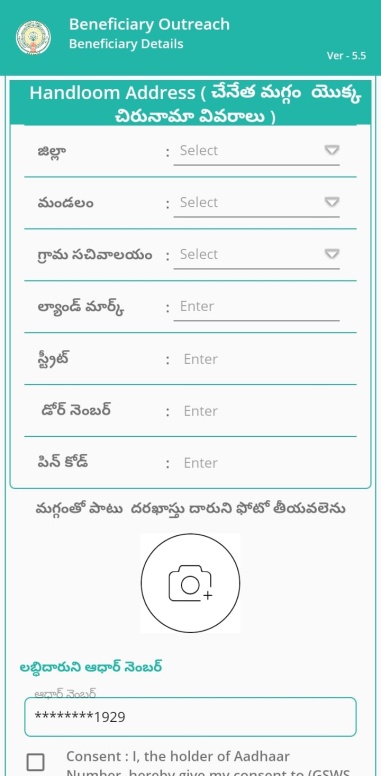 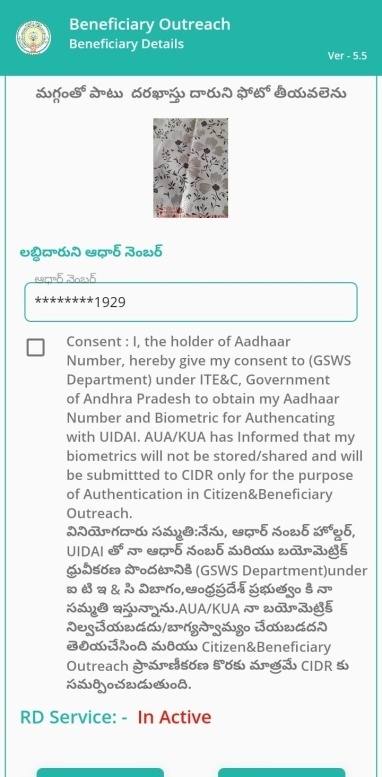 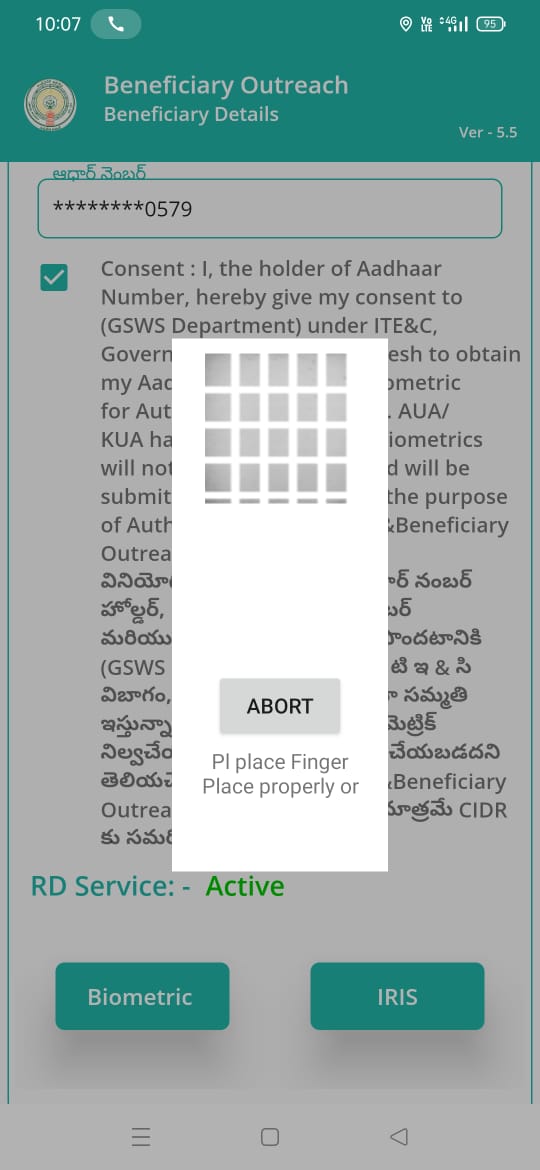  మగ్గంతో పాటు దరఖాస్తుదారుని photo తీయవలెను, photo తీసిన తర్వాత లబ్దిదారుని ఆధార్ నెంబర్ తో Authentication  చేయాలి.లబ్దిదారుని ఆధార్ నెంబర్ తో Authentication  చేసిన తర్వాత WEA/WWDS Authentication  చేయవలిసి ఉంటుంది.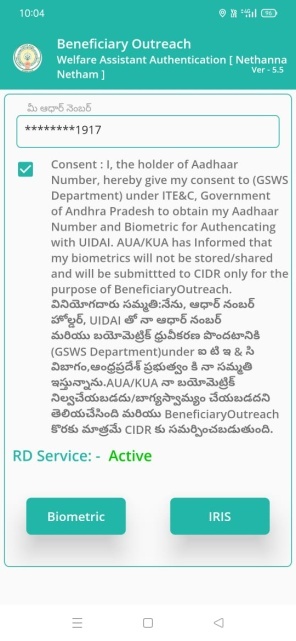 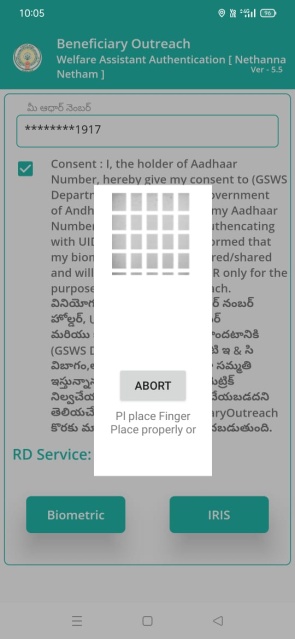 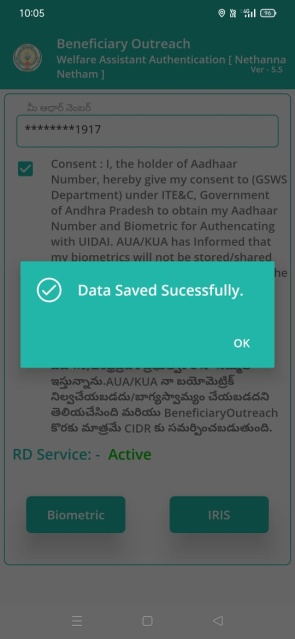  WEA/WWDS Authentication చేసిన తర్వాత Data Saved Successfully అని మెసేజ్ వస్తుంది.New Application:  WEA/WWDS (New Application) మీద క్లిక్ చేస్తే మీకు ఈ క్రింది విధముగా స్క్రీన్ కనిపిస్తుంది.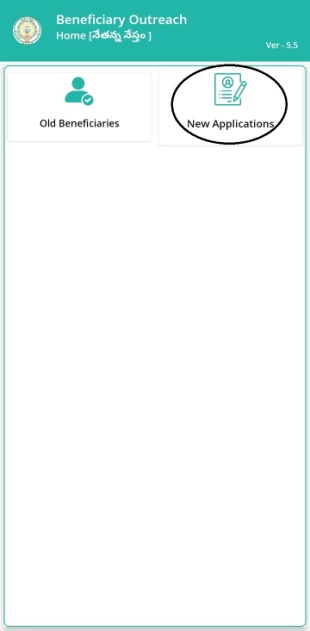 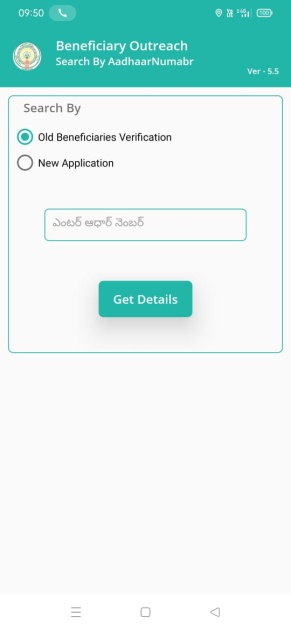 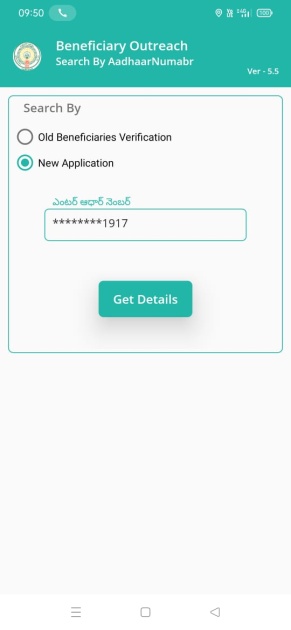   New Application క్లిక్ చేసినట్లు అయితే Beneficiary Aadhaar Number ని ఎంటర్ చేసి ఎంటర్ చేసి Get Details మీద క్లిక్ చేస్తే Beneficiary Ekyc చేయాలి.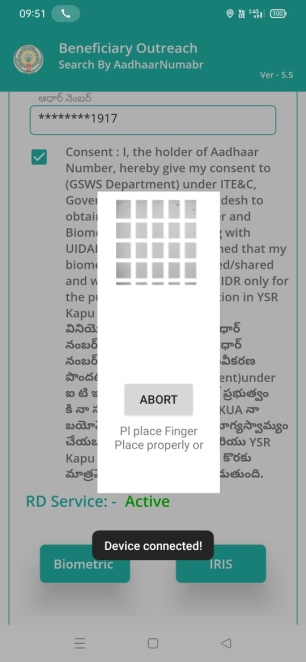  Beneficiary Ekyc  చేసిన తర్వాత మీకు ఈ క్రింది విధంగా Beneficiary Details  స్క్రీన్ కనిపిస్తుంది.Beneficiary Details   స్క్రీన్ లో Beneficiary వివరాలు, Handloom Details (చేనేత వివరాలు), Applicant Address (దరఖాస్తుదారుని యొక్క చిరునామా వివరాలు ), Handloom Address(చేనేత మగ్గం యొక్క చిరునామా వివరాలు)మరియు మగ్గం తో పాటు దరఖాస్తుదారుని photo తీయాలి.మగ్గం తో పాటు దరఖాస్తుదారుని photo తీసిన తర్వాత Next బటన్ ని క్లిక్ చేస్తే WEA/WWDS Authentication చేయాలి.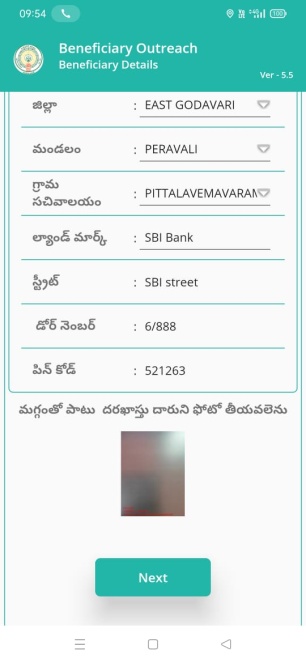 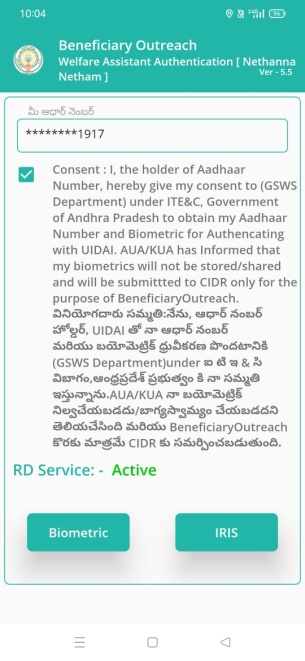 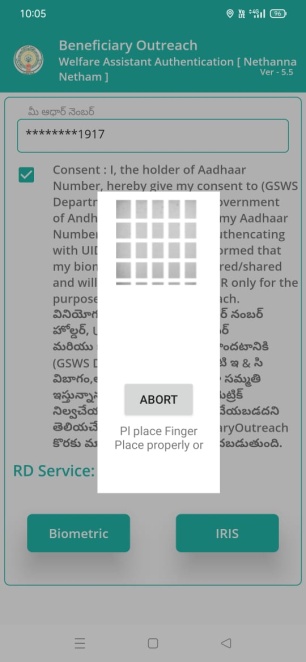 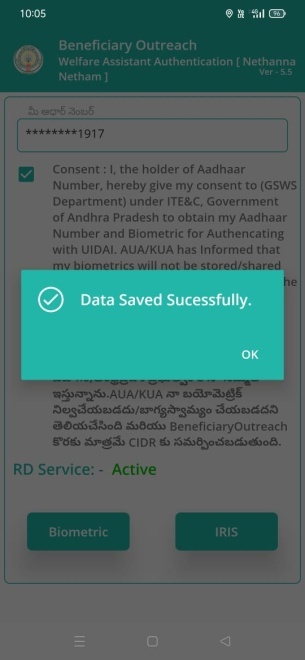 WEA/WWDS Authentication చేసిన తర్వాత Data Saved Successfully అని మెసేజ్ వస్తుంది.